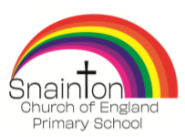 KS1 RSHE curriculum plan 2 year rolling programmevaluesAutumn 1FriendshipAutumn 2PerseveranceSpring1TrustSpring2ForgivenessSummer 1Community-ServiceSummer 2RespectTopic titleWelcome to Snainton schoolHave you ever seen a dinosaur?Why do we remember Florence Nightingale?The legend of King ArthurOur wider communityWe’re going on a mini beast huntYear A2020-2021RelationshipsWhat makes a good friend? Value -friendshipRelationshipWhat is the same and different about us?Connected to animal classificationHealth and well beingBody partsWhat helps us stay healthyConnected to history –Florence NLiving in the wider worldHow people grow and change and how people’s needs change as they grow from young to oldLiving in the wider worldWhat jobs do people do?Living in the wider worldHow can we look after each other and the wider world?Fits in with local habitat topicvaluesAutumn 1FriendshipAutumn 2PerseveranceSpring1TrustSpring2ForgivenessSummer 1Community-ServiceSummer 2RespectTopic TitleWould you like to play?Around the world in7 weeksIs there cheese on the moon?London’s burningWhat’s it like beside the seaside?I do like to be beside the seasideYear B2021-2022RelationshipWho is Special to us?Relationship What is bullying?Health and well beingHow do we recognise our feelings?Health and WellbeingWho helps to keep us safe?Living in the wider worldWhat can we do with money?Health and well beingWhat can help us grow and stay healthyFits in with Science topic